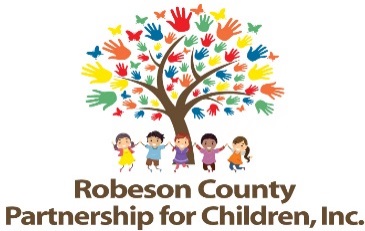 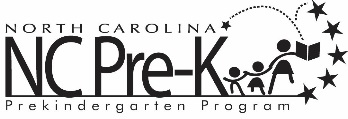 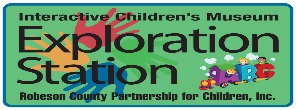 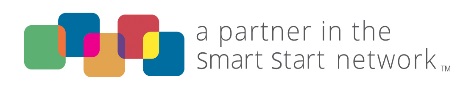 Grants Review Committee Panel InterviewsDecember 5, 2018RCPC Board Room11:00 a.m.RCPC advertised Request for Proposals (RFP) for the 2019-2021 Grant years. Following submission deadline, the Grants Review Committee and staff conduct panel interview sessions with potential bidders.  Once panel interviews are conducted, the Grants Review Committee attends a proposal conference to review, discuss, and score proposals.